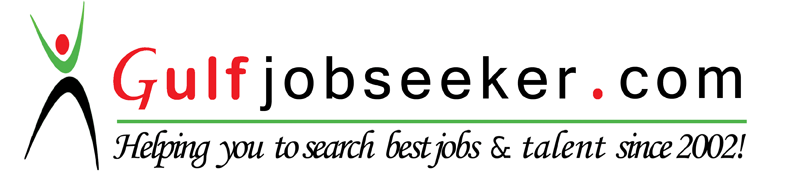 Contact HR Consultant for CV No: 342113E-mail: response@gulfjobseekers.comWebsite: http://www.gulfjobseeker.com/employer/cvdatabasepaid.phpEducation:Training:Employment History:Languages: skills:       School/Collage/University/Other                    Degree obtained                 Dates       School/Collage/University/Other                    Degree obtained                 Dates       School/Collage/University/Other                    Degree obtained                 DatesFaculty of Law  Tanta UniversityBachelor Of Laws2005Training attended / Technical skills acquiredPlacePassing the Italian language course I.L.C Academy  , Tanta , Egypt.Certificate of Attendance And Participated From O.I.E & F.A.O in the “STDF13” Workshop 28-30 June 2008Amman, jordamISO 9001:2008RAK, Talal Abu Ghazalah CO..Training on xChekplus Software for IDEXX KitsIDEXX Laboratories- Dubai ADMINISTRATIVE ADVISOR ADVANCED DIPLOMA “Public Relation And Media”DOVER UniversityADMINISTRATIVE ADVISOR ADVANCED DIPLOMA “QUALITY IN CUSTOMER SERVICE”DOVER UniversityADMINISTRATIVE ADVISOR ADVANCED DIPLOMA “EFFECTIVE LEADERSHIP AND TEAM BUILDING”DOVER UniversityADMINISTRATIVE ADVISOR ADVANCED DIPLOMA “HUMAN RESOURCE MANAGEMENT”DOVER UniversityCUSTOMER SERVICEENMA FOR TRAININGCREATIVITY AND INNOVATION KNOWLEDGE TRAININGDatesPositionEmployer2006 - 2007Sana Computer company Tanta – Egypt  Executive Secretary& PRM2008 - 2015Saudi-Emirates International Veterinary Quarantine Management  Company. RAKExecutive Secretary2015–Jan 2017PUBLIC PROSECUTION . RAKSpecialist achieveGradeLanguagesMother tingueArabicVERY GoodEnglishOKAYITALIGradeSKILLSVERY GoodComputer skillsVERY GoodI hold a valid driving licenseVERY GoodI can (learning - Adaptation - Creativity) in new areas